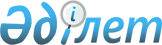 Об изменении административных границ города Шахтинска, Бухар-Жырауского и Абайского районов Карагандинской областиПостановление Правительства Республики Казахстан от 29 мая 2008 года N 517

      В соответствии со  статьей 13  Земельного кодекса Республики Казахстан от 20 июня 2003 года Правительство Республики Казахстан  ПОСТАНОВЛЯЕТ: 

      1. Согласиться с предложением Карагандинского областного маслихата и акимата Карагандинской области об изменении административных границ города Шахтинска, Абайского и Бухар-Жырауского районов Карагандинской области с включением в административные границы города Шахтинска части земель Абайского района общей площадью 220 гектаров, Бухар-Жырауского района общей площадью 4564 гектара, и с включением в административные границы Абайского района части земель города Шахтинска общей площадью 122 гектара. 

      2. Настоящее постановление вводится в действие по истечении десяти календарных дней со дня первого официального опубликования.        Премьер-Министр 

      Республики Казахстан                       К. Масимов 
					© 2012. РГП на ПХВ «Институт законодательства и правовой информации Республики Казахстан» Министерства юстиции Республики Казахстан
				